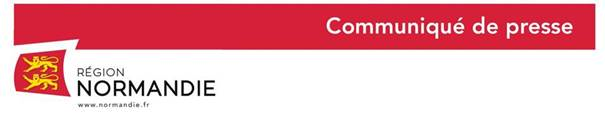 Le 16 mai 2019La Région investit plus de 10 millions d’euros pour les plages du DébarquementHervé Morin, Président de la Région Normandie, s’est rendu, ce jeudi 16 mai, à Luc-sur-Mer, où Philippe Chanu, Maire de la commune, lui a présenté les projets de réaménagement  de la place du Petit Enfer et du square Gordon-Hemming, soutenus à hauteur de près de 900 000 euros par la Région. A cette occasion, le Président de Région est revenu sur les investissements réalisés par la collectivité pour la valorisation des plages du Débarquement dans le cadre de la candidature au Patrimoine mondial de l’UNESCO (*). Ce sont au total plus de 10 millions d’euros qui sont mobilisés par la Région pour accompagner les projets, en cours ou sur le point démarrer, portés par les communes et les intercommunalités concernées. « Les plages du Débarquement adressent un message à l’humanité toute entière pour l’avenir, un message de démocratie, de paix, de liberté et à ce titre, méritent d’être inscrites au Patrimoine mondial de l’UNESCO. Pour cette raison mais aussi parce qu’elles constituent l’un des principaux moteurs du tourisme en Normandie, la Région a souhaité inciter les parties prenantes à mettre en œuvre des mesures de préservation et de valorisation des plages du Débarquement en les accompagnant financièrement » déclare Hervé Morin, Président de la Région Normandie.Le secteur des Plages du Débarquement s’étend de Ste Mère Eglise (Utah Beach) à l’ouest à Ranville (Sword Beach) à l’est. Au nord de la RN 13 se concentre 80 % de l’offre et 80 % de la fréquentation liées au tourisme de mémoire en Normandie. C’est également ce périmètre qui a été retenu comme zone historique associée dans le cadre de la candidature des Plages du Débarquement à l’inscription au patrimoine mondial de l’Unesco. Compte tenu de l’importance de ce territoire pour l’activité touristique de la Normandie et au regard des enjeux liés à l’inscription au patrimoine mondial, la Région intervient de différentes manières autour de la valorisation des plages du Débarquement. Dispositif « Plages du Débarquement » : Près de 4 millions d’euros pour accompagner les projets de requalification urbaine ou paysagèreLa Région a décidé de mettre en place en 2017 un dispositif pour soutenir les projets en cohérence avec les actions déclinées dans le plan de gestion des Plages, joint au dossier de candidature.Le dispositif régional a aujourd’hui atteint son objectif en permettant la concrétisation de nombreux projets de valorisation portés par les communes et intercommunalités, dont certains n’auraient pu être conduits sans le soutien financier de la Région. Les investissements réalisés dans le cadre de ce dispositif se répartissent sur l’ensemble du territoire, de Sword à Utah, et s’élèvent à près de 4 millions d’euros : Près de 700 000 euros au titre de la politique tourisme La Région souhaite conforter et promouvoir le tourisme de mémoire en Normandie. Dans cet objectif, elle accompagne également les professionnels du tourisme et tout particulièrement ceux situés sur la zone des Plages du Débarquement, dans leurs projets de développement : Près de 6 millions d’euros pour les projets inscrits dans les contrats de territoireLa Région, chef de file de l’aménagement du territoire, a décidé de se doter d’une nouvelle politique de contractualisation avec les territoires. Ce sont au total plus de 487 millions d’euros qui sont investis par la Région pour accompagner les projets structurants et facteurs de développement pour les territoires normands sur la période 2017-2021. Dans ce cadre, la Région accompagne la mise en œuvre de projets en lien avec les plages du Débarquement : (*) Pour mémoire, la Région, avec les services de l’Etat, les collectivités concernées, et de nombreux acteurs, a conduit, depuis 2008, une démarche partenariale pour faire reconnaître les Plages du Débarquement au Patrimoine mondial. La France a déposé la candidature des « Plages du Débarquement, Normandie 1944 » à l’inscription sur la Liste du patrimoine mondial de l’UNESCO en janvier 2018. Une association a été créée afin de fédérer les parties prenantes autour de la candidature et de promouvoir les valeurs reprises dans la déclaration de Valeur Universelle Exceptionnelle.A ce jour, plus de 62 000 personnes, parmi lesquelles de nombreuses personnalités du monde entier, ont déjà apporté leur soutien à la candidature des Plages à l’inscription sur la Liste du patrimoine mondial de l’UNESCO.Contact presse Région Normandie : Charlotte Chanteloup – tel : 02 31 06 98 96 / 06 42 08 11 68 - charlotte.chanteloup@normandie.frPorteur de projetProjetSoutien régionalOUISTREHAM                                     Mise en place d'une promenade de la paix sur Sword Beach 102 753 € CAEN-LA-MER ET LION-SUR-MERAménagement de la rue Marcotte, du parking Carnot et d'une aire de camping-cars (en vue du réaménagement de la place du 41e Régiment)308 800 € CAEN-LA-MERColleville-Montgomery : réaménagement de la place du Débarquement166 000 € LUC-SUR-MERRéaménagement du square Gordon-Hemming 70 000 € LUC-SUR-MER  Reconstruction du petit enfer 800 112 € BERNIERES-SUR-MERAménagement d'une aire d'accueil touristique et mémorielle138 482 € VER-SUR-MERRequalification de la place Winston Churchill224 667 € BENOUVILLERéaménagement de l'espace du Major Howard18 000 € BAYEUX INTERCOM Longues-sur-Mer : restructuration du site de la batterie (BIT, parking, site)410 000 € COURSEULLES-SUR-MERAménagement d'une passerelle tournante sur la Seulles 228 600 € LANGRUNE-SUR-MERRequalification de la place du 6 juin300 000 € CC ISIGNY OMAHASaint-Laurent-sur-Mer : réaménagement de l'esplanade des Braves et installation d'un BIT872 564 € CC BAIE DU COTENTINEtude de fonctionnement du site d'Utah Beach 9 000 € CC BAIE DU COTENTINRéaménagement de l'accueil sur le site d'Utah Beach 300 000 € Porteur de projet	Projet	Soutien régionalGIP BATTERIE DE MERVILLERequalification du musée de la batterie de Merville 100 000 € COLLEVILLE - OVERLORD MUSEUM - Projet innovations numériques au sein de la muséographie du musée 59 475 € Centre Juno Beachparcours pédagogique innovant  33 750 €OFFICE DE TOURISME TERRES DE NACRECréation d’un parcours immersif en plein air « Lorsque Terres de Nacre s’appelait Juno Beach »50 000 €ASS OFFICE DU TOURISME DE CAEN Création d'une balade sonore sur les traces du Commando Kieffer15 203 €CreullyProjet de développement du musée de la radio12 451 €Centre de vacances les Tourelles à Asnellesextension et rénovation du centre de vacances les Tourelles à Asnelles, située en bord de mer (accompagnement au titre du dispositif en faveur du tourisme social et du dispositif Plages) 412 272 €Porteur de projetProjet Soutien régionalARROMANCHESRestructuration du musée du Débarquement1 500 000 € SAINTE-MERE-EGLISERénovation du musée Airborne424 957 € Merville-FrancevilleRéaménagement des voies d'accès à la plage et création de la halle couverte polyvalente à Merville594 000 € Communauté de Communes de la Baie du CotentinEtude de faisabilité - Pôle d'échange multimodal de Carentan32 500 €  EPFNProjet d'aménagement urbain de la friche Gloria - Phase 1 ; Carentan 700 000 € EPFNEtude Friche ancienne laiterie Lanquetot - Communes Les Veys17 500 € EPFNTravaux  friche Ancienne laiterie Lanquetot - Projet de lotissement - Phase 1105 000 € EPFNRéhabilitation d'un ensemble immobilier vacant à Carentan57 239 € EPFNEtude secteur gare – Carentan35 000 € Communauté de Communes de la Baie du CotentinRénovation base nautique Utah Beach 20 000 € CU Caen-la-MerCréation d'un réseau de boucles cyclo-pédestre littorales415 275 €CC Isigny OmahaRevitalisation du Cœur de Bourg d'Isigny sur Mer par la valorisation du quartier des Hogues, quartier historique dit "des pêcheurs" via la Venelle du Grand Marais133 872 €Isigny sur merAménagement d'ensemble de la base de loisirs
Isigny-sur-Mer290 250 €Luc sur merConstruction de nouveaux locaux pour l'école de voile300 000 €BERNIERES SUR MERcréation d'une application touristique innovante "Remem Bernières" 17 724 €BénouvilleAménagement du Parc des Berges et création d'un espace touristique et de loisirs109 769 €OuistrehamCréation d'un centre d'activités nautiques390 833 €Courseulles-sur-MerRestructuration de la place du marché417 000 €Douvres-la-DélivrandeRequalification de la Place des Marronniers et de ses abords : projet pluriannuel166 080 €